H5-05.1-04: Hình ảnh trẻ chơi tại góc, phòng Steam, Montessori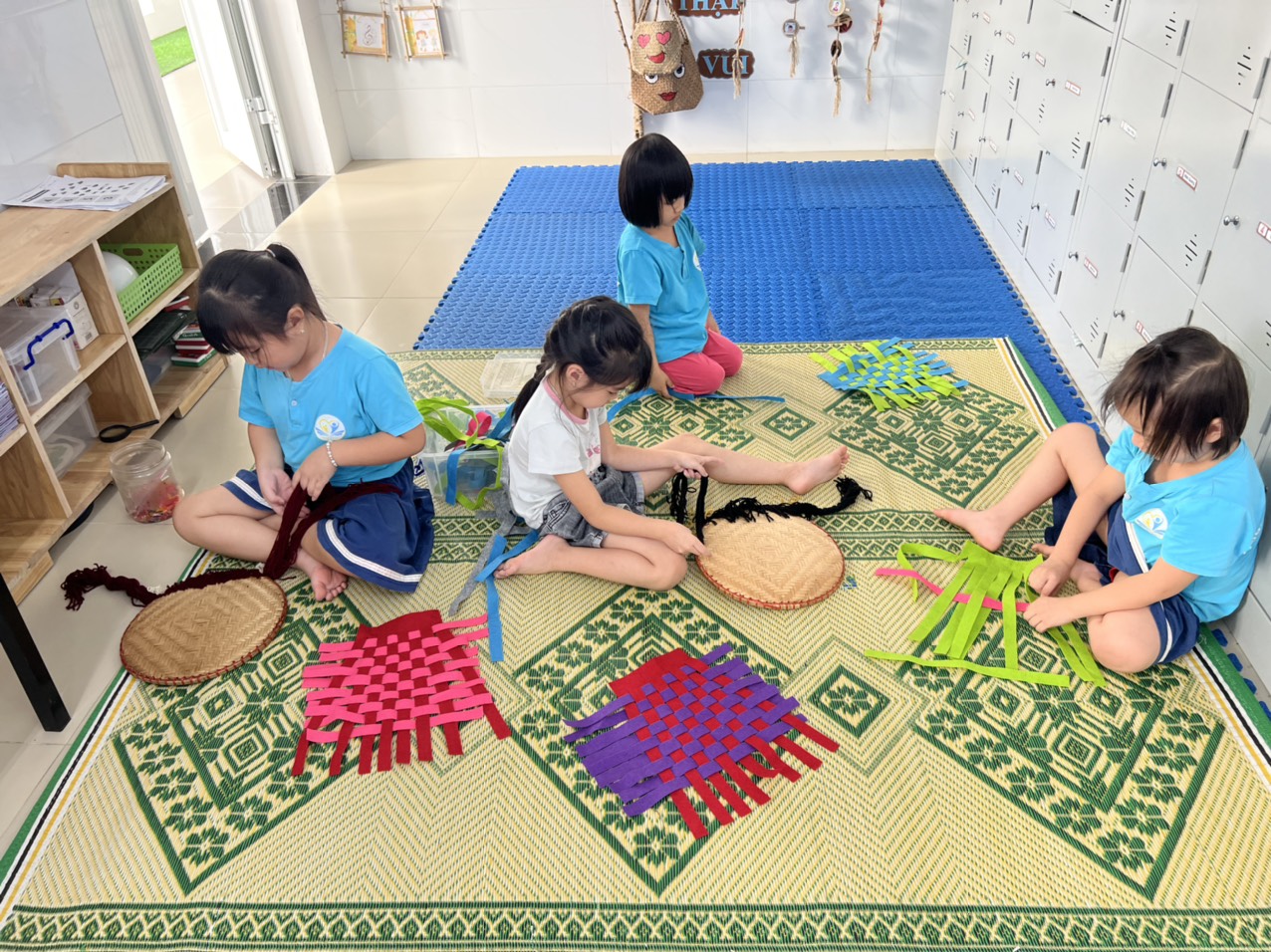 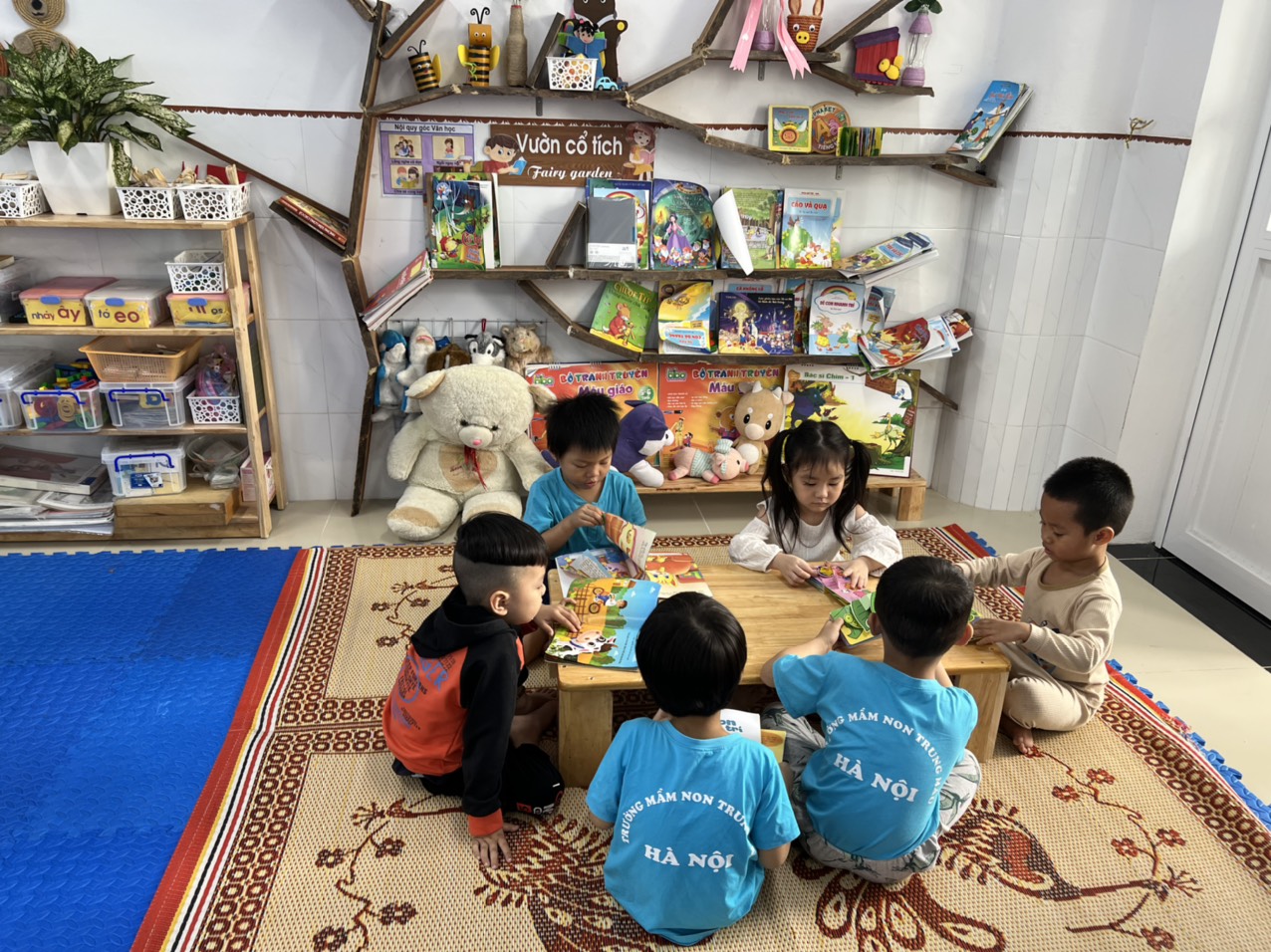 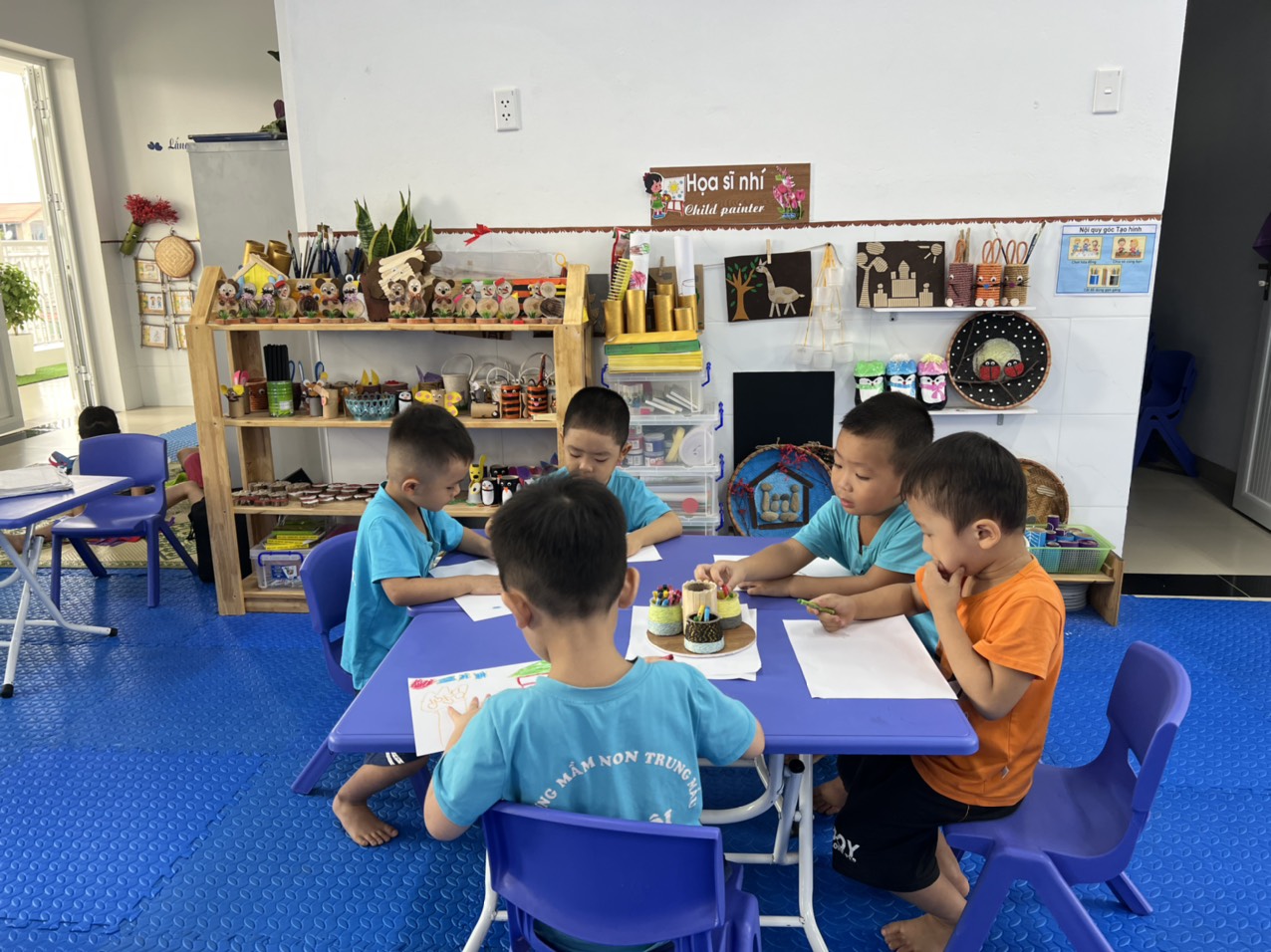 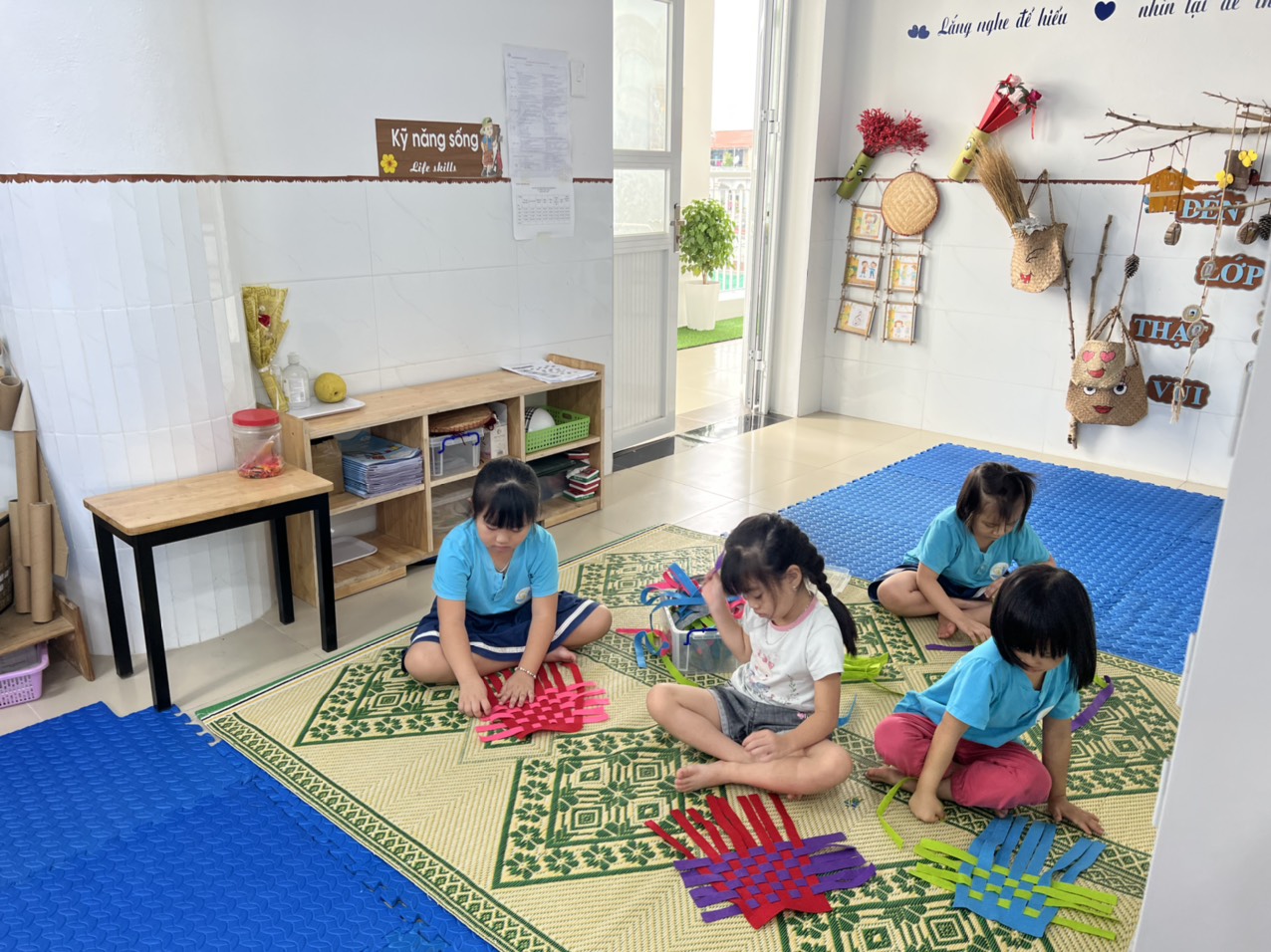 